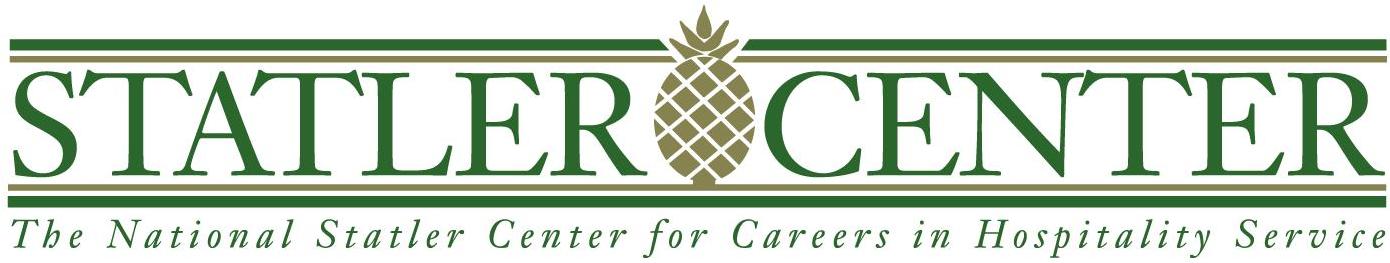 Application for Enrollment – Perkins 2015 Program
PLEASE PRINT NEATLYPERSONAL INFORMATIONName_____________________________________________________ Address___________________________________________________City/State____________________________ Zip Code _____________Telephone   (              )__________________Birthdate_____________Email Address: _____________________________________________How did you hear about this program? ___________________________________________________________________________________Please state your disability(s)___________________________________________________________If disability is visual, please state visual acuity and/or visual fields if known.__________________________________________________________If visually impaired, what is your preferred method of receiving information?Electronic	   Large print  	 Braille 	 OtherII. 	EDUCATION AND TRAININGHigh School Name________________________ Dates _________Graduated	Yes 	No College/University Name __________________ Dates _________Graduated	Yes 	No         Degree: _____________Other Education Name ____________________ Dates _________Graduated	Yes	No    Degree: _________________________Job readiness-training program/workshop  Name _______ Dates _________	Graduated	Yes	No    Degree: ___________Foreign Languages: _______________________________________	 III.	Assistive Technology InformationPlease specify if you own/use any of the following devices.Recording device:  Yes   No    Make/Model ____________________Talking calculator: 	Yes   	No Specialized keyboard:	Yes   	No Refreshable Braille Display:  Yes   	NoYears of experience with operating systems: Windows _____________	Mac _____________   Other: __________AT Software:Magnification only (mag level)Screen Reader onlyMagnification with screen reader (mag level)Name of AT software being usedHow many years using itBraille proficiency:  L1    L2    Nemeth Code    Computer BrailleDescribe any additional adaptive equipment or assistive software you are currently using. ___________________________________________________________________________________________________IV. 	EMPLOYMENT EXPERIENCEPlease list your recent job history (use additional sheets if necessary).  Start with your present status and note any periods in which you were not employed.  Include  military service, summer/part-time jobs, and cooperative education assignments.1. Company Name: __________________________________________Address:  _____________________________ Phone #:  ____________Dates Employed:	From _________ (mo/yr)	to _________ (mo/yr)Rate of Pay:  ____________ Title:  ______________________________Job Description:  _____________________________________________Reason for Leaving:  __________________________________________May we contact this employer? 	YES 	NO 2. Company Name: ___________________________________________Address:  _____________________________ Phone #:  ____________Dates Employed:	From _________ (mo/yr)	to _________ (mo/yr)Rate of Pay:  ____________ Title:  ______________________________Job Description:  _____________________________________________Reason for Leaving:  __________________________________________May we contact this employer? 	YES 	NO 3. Company Name: ___________________________________________Address:  _____________________________ Phone #:  ____________Dates Employed:	From _________ (mo/yr)	to _________ (mo/yr)Rate of Pay:  ____________ Title:  ______________________________Job Description:  _____________________________________________Reason for Leaving:  __________________________________________May we contact this employer? 	YES 	NO Have you ever been terminated or asked to resign from any position? If yes, please explain. NOTE: this will not automatically disqualify you from a seat in the program:________________________________________________________________________________________________________________________________________________________________________________________________________________________________________________________________________________________________________________________________________________________________________V. 	YOUR GOALSPlease tell us about your interest and your goals related to this program:____________________________________________________________________________________________________________________________________________________________________________________________________________________________________________________________________________________________________________________________________________________________________________________________________________________________________VI. 	ADDITIONAL INFORMATION:Do you have an open case with a state or local human service agency (such as Department of Rehabilitation, Blind Services Division, Commission for the Blind, etc.)?       Yes	       No Name of Agency:  ___________________________________________Counselor:  ________________________  Phone: _________________Have you ever been convicted of a crime?		 Yes	   No If “Yes,” provide details. NOTE: this will not automatically disqualify you from a seat in the program:  ________________________________ ________________________________________________________________________________________________________________________________________________________________________________________________________________________________________________________________________________________________________________________________________________________________________PLEASE READ THE FOLLOWING STATEMENT CAREFULLY:I hereby affirm that the following information provided on this application (and accompanying resume, if any) is true and complete to the best of my knowledge.  I also agree that falsified information or significant omissions may disqualify me from further consideration and may be considered justification for dismissal if discovered at a later date.I understand that my participation in the program may be terminated, with or without cause at any time at the discretion of either the director or myself.I authorize persons, schools, and my current employer (if applicable), and previous employers and organizations named in this application (and accompanying resume, if any) to provide relevant information concerning me.I understand my application will remain active for a period of 6 months.  If during that time an opportunity becomes available to participate in the program, I may be contacted for an interview.Job placement through the National Statler Center may require evening, weekend, and holiday shifts.  I, the undersigned, understand that an inability to accommodate such scheduling may greatly limit my potential employment in the Hospitality or Contact Center industries.
APPLICANT’S SIGNATURE:  ____________________________________
DATE: ___________________________Thank you for your interest in this special collaboration between the National Statler Center and the Perkins School for the Blind. Upon receipt of your application, you will be contacted for an admissions interview. If you have any questions about this form, or anything else about the program, please feel free to contact me.It is our pleasure to review your qualifications. We look forward to speaking with you soon, and we hope to be able to help you gain the Statler Center advantage.  		Sincerely,Patrick KeyesAdmissions CoordinatorNational Statler CenterOlmsted Center for Sight1160 Main Street, Buffalo, NY  14209Direct: 716-888-4526   Fax 716-878-0540pkeyes@StatlerCenter.orgwww.statlercenter.orgAdditional Application RequirementsTwo Letters of Professional ReferenceCopy of High School Diploma or GEDAdmissions Interview4.  Keyboard Assessment (at least 20-25 words per minute required)